Ausflug nach UrbachWir, die Klasse 5, sind mit dem Bus nach Urbach  gefahren. Die Klasse ist lange gewandert. Meine Freunde und ich sind vorgelaufen, wir sind falsch abgebogen. Dann sind wir am Bärenbach angekommen. Später haben wir gegrillt und gespielt. Am Schluss sind wir zur Murmelbahn gegangen und zurückgefahren. 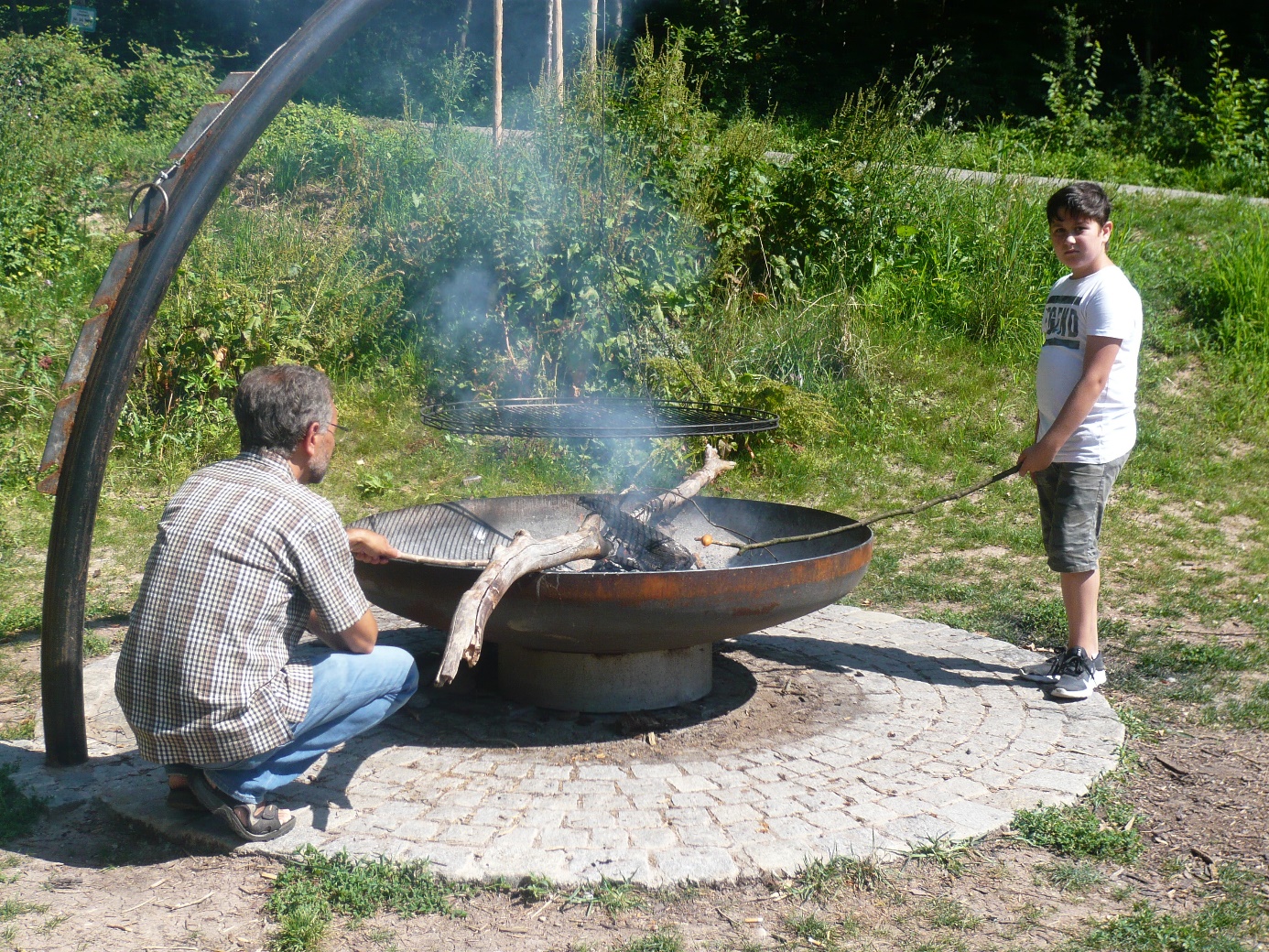 